Name_______________________________________________		Block_______Chapter 9 Section 4: The Road to WarRead the text and answer the following questions.1. How did Madison try to resolve the issue of Britain and France seizing American ships?2. Who were the War Hawks?3. What is nationalism?4. What were 2 reasons Henry Clay wanted war?5. What were 2 other reasons War Hawks wanted war?6. What was the main reason for conflict on the frontier?7. Why was it difficult for Native Americans to unite and oppose settlement?8. What was the Prophet’s message?9. Summarize Tecumseh’s message.10. What happened at the Battle of Tippecanoe?11. What was the House and Senate vote regarding war with Britain?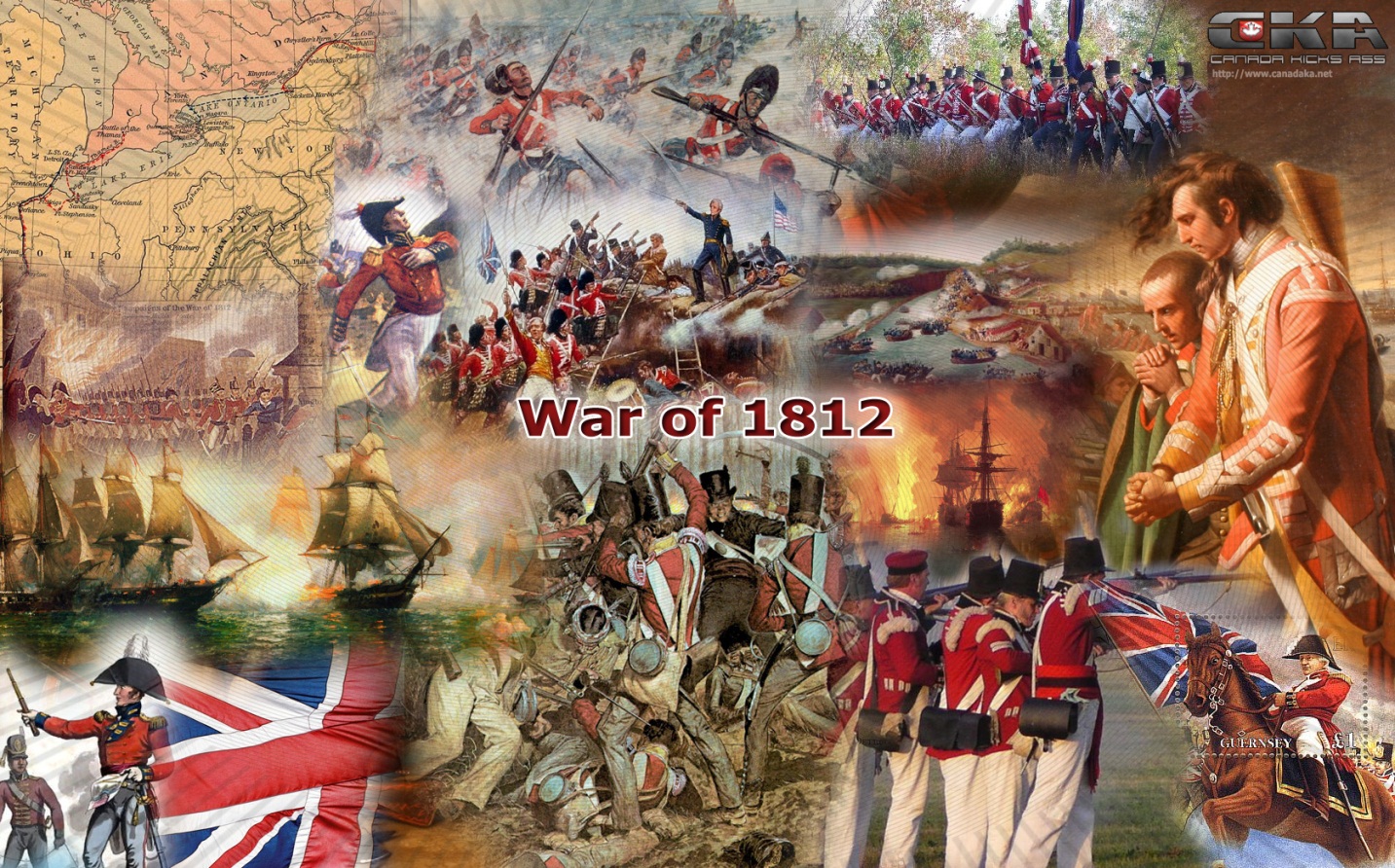 